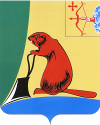 Глава Тужинскогомуниципального района		Е. В. ВидякинаПриложениеУТВЕРЖДЕНЫпостановлением администрации Тужинского муниципального районаот 22.05.2018 № 158ИЗМЕНЕНИЯв муниципальной программе Тужинского муниципального района «Комплексная программа модернизации и реформирования жилищно - коммунального хозяйства» на 2014-2019 годы1. В паспорте Муниципальной программы раздел «Объемы финансового обеспечения Муниципальной программы» изложить в следующей редакции:2. Раздел 5 Муниципальной программы «Ресурсное обеспечение муниципальной  программы» изложить в следующей редакции:«Объем финансовых средств на реализацию муниципальной  программы определен в соответствии с отдельными мероприятиями, включенными в программу (приложение №1).Финансирование Программы предусматривается следующим образом:- средства районного бюджета 543,8 тыс. руб.;- средства бюджетов поселений 1317,3 тыс. руб.;- средства областного бюджета 5042,6 тыс. руб.;- средства предприятий ЖКХ и иные внебюджетные средства 236,501 тыс. руб. (без средств от инвестиционных надбавок и тарифов на подключение).Информация о расходах на реализацию программы за счет средств районного бюджета представлена в приложение №2.».3. Приложение № 1 Муниципальной программы «Ресурсное обеспечение реализации муниципальной программы за счёт всех источников финансирования» изложить в новой редакции согласно приложению № 1.4. Приложение №2 Муниципальной программы «Расходы на реализацию муниципальной программы за счет средств районного бюджета» изложить в новой редакции согласно приложению №2.Приложение №1 к Изменениям«Приложение №1 к ПрограммеРесурсное обеспечение реализации муниципальной программы за счёт всех источников финансированияПриложение № 2 к Изменениям«Приложение № 2 к ПрограммеРасходы на реализацию муниципальной программы за счёт средств районного бюджета_____________АДМИНИСТРАЦИЯ ТУЖИНСКОГО МУНИЦИПАЛЬНОГО РАЙОНА КИРОВСКОЙ ОБЛАСТИАДМИНИСТРАЦИЯ ТУЖИНСКОГО МУНИЦИПАЛЬНОГО РАЙОНА КИРОВСКОЙ ОБЛАСТИАДМИНИСТРАЦИЯ ТУЖИНСКОГО МУНИЦИПАЛЬНОГО РАЙОНА КИРОВСКОЙ ОБЛАСТИПОСТАНОВЛЕНИЕПОСТАНОВЛЕНИЕПОСТАНОВЛЕНИЕ____22.05.2018_____№__158__пгт ТужаО внесении изменений в постановление администрации Тужинского муниципального района от 11.10.2013 № 542О внесении изменений в постановление администрации Тужинского муниципального района от 11.10.2013 № 542О внесении изменений в постановление администрации Тужинского муниципального района от 11.10.2013 № 542В соответствии с решением Тужинской районной Думы от 23.04.2018 № 23/171 «О внесении изменений в решение Тужинской районной Думы от 08.12.2017 № 19/137», постановлением администрации Тужинского муниципального района от 19.02.2015 № 89 (ред. от 01.08.2016) «О разработке, реализации и оценке эффективности реализации муниципальных программ Тужинского муниципального района» администрация Тужинского муниципального района ПОСТАНОВЛЯЕТ:1. Внести изменения в постановление администрации Тужинского муниципального района от 11.10.2013 № 542 «Об утверждении муниципальной программы Тужинского муниципального района «Комплексная программа модернизации и реформирования жилищно-коммунального хозяйства» на 2014-2019 годы», утвердив изменения в муниципальной программе Тужинского муниципального района «Комплексная программа модернизации и реформирования жилищно – коммунального хозяйства» на 2014-2019 годы согласно приложению.2. Настоящее постановление вступает в силу с момента опубликования в Бюллетене муниципальных нормативно-правовых актов органов местного самоуправления Тужинского муниципального района Кировской области.3. Контроль за выполнением постановления возложить на первого заместителя главы администрации по жизнеобеспечению – заведующего сектором сельского хозяйства Бледных Л.В.В соответствии с решением Тужинской районной Думы от 23.04.2018 № 23/171 «О внесении изменений в решение Тужинской районной Думы от 08.12.2017 № 19/137», постановлением администрации Тужинского муниципального района от 19.02.2015 № 89 (ред. от 01.08.2016) «О разработке, реализации и оценке эффективности реализации муниципальных программ Тужинского муниципального района» администрация Тужинского муниципального района ПОСТАНОВЛЯЕТ:1. Внести изменения в постановление администрации Тужинского муниципального района от 11.10.2013 № 542 «Об утверждении муниципальной программы Тужинского муниципального района «Комплексная программа модернизации и реформирования жилищно-коммунального хозяйства» на 2014-2019 годы», утвердив изменения в муниципальной программе Тужинского муниципального района «Комплексная программа модернизации и реформирования жилищно – коммунального хозяйства» на 2014-2019 годы согласно приложению.2. Настоящее постановление вступает в силу с момента опубликования в Бюллетене муниципальных нормативно-правовых актов органов местного самоуправления Тужинского муниципального района Кировской области.3. Контроль за выполнением постановления возложить на первого заместителя главы администрации по жизнеобеспечению – заведующего сектором сельского хозяйства Бледных Л.В.В соответствии с решением Тужинской районной Думы от 23.04.2018 № 23/171 «О внесении изменений в решение Тужинской районной Думы от 08.12.2017 № 19/137», постановлением администрации Тужинского муниципального района от 19.02.2015 № 89 (ред. от 01.08.2016) «О разработке, реализации и оценке эффективности реализации муниципальных программ Тужинского муниципального района» администрация Тужинского муниципального района ПОСТАНОВЛЯЕТ:1. Внести изменения в постановление администрации Тужинского муниципального района от 11.10.2013 № 542 «Об утверждении муниципальной программы Тужинского муниципального района «Комплексная программа модернизации и реформирования жилищно-коммунального хозяйства» на 2014-2019 годы», утвердив изменения в муниципальной программе Тужинского муниципального района «Комплексная программа модернизации и реформирования жилищно – коммунального хозяйства» на 2014-2019 годы согласно приложению.2. Настоящее постановление вступает в силу с момента опубликования в Бюллетене муниципальных нормативно-правовых актов органов местного самоуправления Тужинского муниципального района Кировской области.3. Контроль за выполнением постановления возложить на первого заместителя главы администрации по жизнеобеспечению – заведующего сектором сельского хозяйства Бледных Л.В.Объем финансового обеспечения муниципальной программы                                № п/п  Статус     Наименование  муниципальной программы, отдельного мероприятияИсточники    
финансирования Расходы (прогноз, факт), тыс. рублей       Расходы (прогноз, факт), тыс. рублей       Расходы (прогноз, факт), тыс. рублей       Расходы (прогноз, факт), тыс. рублей       Расходы (прогноз, факт), тыс. рублей       Расходы (прогноз, факт), тыс. рублей       Расходы (прогноз, факт), тыс. рублей       № п/п  Статус     Наименование  муниципальной программы, отдельного мероприятияИсточники    
финансирования 2014 год2015 год2016 год2017год2018год2019 годИтогоМуниципальная 
программа      «Комплексная программа модернизации и реформирования жилищно - коммунального хозяйства»всего           311,12561,904430,0408,4150,03278,87140,204Муниципальная 
программа      «Комплексная программа модернизации и реформирования жилищно - коммунального хозяйства»областной бюджет1718,8022203101,85042,6Муниципальная 
программа      «Комплексная программа модернизации и реформирования жилищно - коммунального хозяйства»Районный  бюджет  0541,402,400,0543,8Муниципальная 
программа      «Комплексная программа модернизации и реформирования жилищно - коммунального хозяйства»Бюджет Туж. городского поселения291,1255,203260,0184,0150,0177,01317,303Муниципальная 
программа      «Комплексная программа модернизации и реформирования жилищно - коммунального хозяйства»иные  внебюджетные    
источники       20,046,501170,0000236,5011. Развитие системы теплоснабжения1. Развитие системы теплоснабжения1. Развитие системы теплоснабжения1. Развитие системы теплоснабжения1. Развитие системы теплоснабжения1. Развитие системы теплоснабжения1. Развитие системы теплоснабжения1. Развитие системы теплоснабжения1МУП «Коммунальщик» Котельная № 2 замена котла на более эффективныйвсего           200,0200,01МУП «Коммунальщик» Котельная № 2 замена котла на более эффективныйобластной бюджет1МУП «Коммунальщик» Котельная № 2 замена котла на более эффективныйрайонный бюджет  1МУП «Коммунальщик» Котельная № 2 замена котла на более эффективныйбюджет Туж. городского поселения100,0100,01МУП «Коммунальщик» Котельная № 2 замена котла на более эффективныйиные  внебюджетные    
источники       100,0100,02Котельная МКОУ СОШ  с. Ныр замена котла на более эффективныйвсего           541,4541,4Котельная МКОУ СОШ  с. Ныр замена котла на более эффективныйобластной бюджетКотельная МКОУ СОШ  с. Ныр замена котла на более эффективныйрайонный бюджет  541,4541,4Котельная МКОУ СОШ  с. Ныр замена котла на более эффективныйбюджет Туж. городского поселенияКотельная МКОУ СОШ  с. Ныр замена котла на более эффективныйиные  внебюджетные    
источники       3МУП «Коммунальщик» Котельная № 2 замена участка теплотрассы до многоквартирного дома, ул. Орджоникидзе,7, 283 м.всего           165,00928,31093,3МУП «Коммунальщик» Котельная № 2 замена участка теплотрассы до многоквартирного дома, ул. Орджоникидзе,7, 283 м.областной бюджет928,3928,3МУП «Коммунальщик» Котельная № 2 замена участка теплотрассы до многоквартирного дома, ул. Орджоникидзе,7, 283 м.районный бюджет  МУП «Коммунальщик» Котельная № 2 замена участка теплотрассы до многоквартирного дома, ул. Орджоникидзе,7, 283 м.бюджет Туж. городского поселения145145,0МУП «Коммунальщик» Котельная № 2 замена участка теплотрассы до многоквартирного дома, ул. Орджоникидзе,7, 283 м.иные  внебюджетные    
источники       20,020,04МУП «Коммунальщик» Котельная № 2 замена участка теплотрассы до многоквартирного дома, ул. Невского, д. 4, д. 6, 235,5 мвсего           930,022930,0224МУП «Коммунальщик» Котельная № 2 замена участка теплотрассы до многоквартирного дома, ул. Невского, д. 4, д. 6, 235,5 мобластной бюджет790,518790,5184МУП «Коммунальщик» Котельная № 2 замена участка теплотрассы до многоквартирного дома, ул. Невского, д. 4, д. 6, 235,5 мрайонный бюджет  4МУП «Коммунальщик» Котельная № 2 замена участка теплотрассы до многоквартирного дома, ул. Невского, д. 4, д. 6, 235,5 мбюджет Туж. городского поселения93,00393,0034МУП «Коммунальщик» Котельная № 2 замена участка теплотрассы до многоквартирного дома, ул. Невского, д. 4, д. 6, 235,5 миные  внебюджетные    
источники       46,50146,5015МУП «Коммунальщик» Котельная № 3 замена участка теплотрассы до зданий ЦРБ, 245 мвсего           210,0210,0МУП «Коммунальщик» Котельная № 3 замена участка теплотрассы до зданий ЦРБ, 245 мобластной бюджетМУП «Коммунальщик» Котельная № 3 замена участка теплотрассы до зданий ЦРБ, 245 мрайонный бюджет  МУП «Коммунальщик» Котельная № 3 замена участка теплотрассы до зданий ЦРБ, 245 мбюджет Туж. городского поселения140,0140,0МУП «Коммунальщик» Котельная № 3 замена участка теплотрассы до зданий ЦРБ, 245 миные  внебюджетные    
источники       70,070,06с. Ныр подготовка к отопительному сезонувсего           2,42,4с. Ныр подготовка к отопительному сезонуобластной бюджетс. Ныр подготовка к отопительному сезонурайонный бюджет  2,42,4с. Ныр подготовка к отопительному сезонубюджет Туж. городского поселенияс. Ныр подготовка к отопительному сезонуиные  внебюджетные    
источники       7МУП «Коммунальщик» Котельная № 6 замена котла на более эффективныйвсего           236236МУП «Коммунальщик» Котельная № 6 замена котла на более эффективныйобластной бюджет222222МУП «Коммунальщик» Котельная № 6 замена котла на более эффективныйрайонный бюджет  МУП «Коммунальщик» Котельная № 6 замена котла на более эффективныйбюджет Туж. городского поселения14,014,0МУП «Коммунальщик» Котельная № 6 замена котла на более эффективныйиные  внебюджетные    
источники       2. Развитие системы водоснабжения и водоотведения2. Развитие системы водоснабжения и водоотведения2. Развитие системы водоснабжения и водоотведения2. Развитие системы водоснабжения и водоотведения2. Развитие системы водоснабжения и водоотведения2. Развитие системы водоснабжения и водоотведения2. Развитие системы водоснабжения и водоотведения2. Развитие системы водоснабжения и водоотведения1п. Тужа Замена водопроводных сетейвсего           146,1162,220,0170,0150,0150,0666,3п. Тужа Замена водопроводных сетейобластной бюджетп. Тужа Замена водопроводных сетейрайонный бюджет  п. Тужа Замена водопроводных сетейбюджет Туж. городского поселения146,1162,220,0170,0150,0150,0666,3п. Тужа Замена водопроводных сетейиные  внебюджетные    
источники       3. Формирование комфортной городской среды3. Формирование комфортной городской среды3. Формирование комфортной городской среды3. Формирование комфортной городской среды3. Формирование комфортной городской среды3. Формирование комфортной городской среды3. Формирование комфортной городской среды3. Формирование комфортной городской среды3. Формирование комфортной городской среды3. Формирование комфортной городской среды1п. Тужа Организация работ по благоустройству общественных территорийвсего2794,42794,41п. Тужа Организация работ по благоустройству общественных территорийобластной бюджет2774,12774,11п. Тужа Организация работ по благоустройству общественных территорийрайонный бюджет  1п. Тужа Организация работ по благоустройству общественных территорийбюджет Туж. городского поселения20,320,31п. Тужа Организация работ по благоустройству общественных территорийиные  внебюджетные    
источники       2п. Тужа Организация работ по благоустройству дворовых территорийвсего334,4334,42п. Тужа Организация работ по благоустройству дворовых территорийобластной бюджет327,7327,72п. Тужа Организация работ по благоустройству дворовых территорийрайонный бюджет  2п. Тужа Организация работ по благоустройству дворовых территорийбюджет Туж. городского поселения6,76,72п. Тужа Организация работ по благоустройству дворовых территорийиные  внебюджетные    
источники       № п/п    Статус     Наименование  муниципальной программы, отдельного мероприятияГлавный распорядитель бюджетных средств             Расходы (тыс. рублей)       Расходы (тыс. рублей)       Расходы (тыс. рублей)       Расходы (тыс. рублей)       Расходы (тыс. рублей)       Расходы (тыс. рублей)       Расходы (тыс. рублей)    № п/п    Статус     Наименование  муниципальной программы, отдельного мероприятияГлавный распорядитель бюджетных средств          2014 год2015 год2016 год2017год2018год2019 годИтогоМуниципальная 
программа      «Комплексная программа модернизации и реформирования жилищно - коммунального хозяйства»всего               0541,402,400543,8Муниципальная 
программа      «Комплексная программа модернизации и реформирования жилищно - коммунального хозяйства»ответственный исполнитель муниципальной программы Отдел жизнеобеспечения администрации Тужинского муниципального  районаОтдел жизнеобеспечения администрации Тужинского муниципального  районаОтдел жизнеобеспечения администрации Тужинского муниципального  районаОтдел жизнеобеспечения администрации Тужинского муниципального  районаОтдел жизнеобеспечения администрации Тужинского муниципального  районаОтдел жизнеобеспечения администрации Тужинского муниципального  районаОтдел жизнеобеспечения администрации Тужинского муниципального  районаМуниципальная 
программа      «Комплексная программа модернизации и реформирования жилищно - коммунального хозяйства»соисполнитель   Администрации сельских поселений Тужинского района*, подрядные организации, выбранные на конкурсной основе (по согласованию)Администрации сельских поселений Тужинского района*, подрядные организации, выбранные на конкурсной основе (по согласованию)Администрации сельских поселений Тужинского района*, подрядные организации, выбранные на конкурсной основе (по согласованию)Администрации сельских поселений Тужинского района*, подрядные организации, выбранные на конкурсной основе (по согласованию)Администрации сельских поселений Тужинского района*, подрядные организации, выбранные на конкурсной основе (по согласованию)Администрации сельских поселений Тужинского района*, подрядные организации, выбранные на конкурсной основе (по согласованию)Администрации сельских поселений Тужинского района*, подрядные организации, выбранные на конкурсной основе (по согласованию)